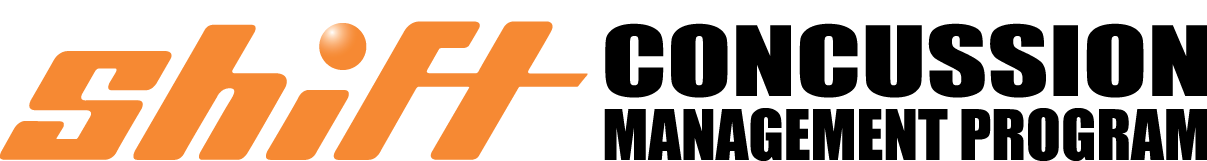 Athlete Name: ___________________________________	Date of Birth: ____/____/______ (dd/mm/yy)	 Age: _______	Parent Name: ________________________________	Phone: _________________________Team Name (if applicable): __________________________________________CONFIDENTIAL MEDICAL INFORMATION AND CONCUSSION HISTORY Please complete the following questions as fully and carefully as possible in order to help us effectively interpret the results of your baseline assessment. This information will remain strictly confidential.Concussion History: include month/year, how it happened, symptoms experienced, and length of recovery:☐ No known concussions__________________________________________________________________________________________________________________________________________________________________________________________________________________________________________________________________________________________________________________________________________________________________________________________________________________________________________________________________________________________________________Do any of the following conditions apply? (please indicate)☐ ADD/ADHD	☐ Clinical Depression/Anxiety	☐Migraine Headaches	☐Learning Disability	☐ Sleep Disorder☐ Dyslexia	☐ Repeated one or more grade levels	☐ Received speech therapy☐ Individual Education Plan (IEP)	☐ Motion Sickness / Car Sickness	☐ Visual Condition: ________________Please indicate your level of academic performance:☐ Below average (C/D Student)		☐ Average (B/C Student)	☐ Above Average (A/B Student)PLEASE REVIEW BELOW, SIGN, AND RETURNI hereby consent to the administration and supervision of a concussion baseline test by Shift Concussion Management. I understand that baseline testing does not prevent concussive injuries, but allows healthcare professionals to better manage the injury should it occur.____________________________	___________________________	__________________________SIGNED					PRINT NAME				DATEFor Athletes under the age of 16: PLEASE HAVE PARENT/GUARDIAN SIGN ABOVE*